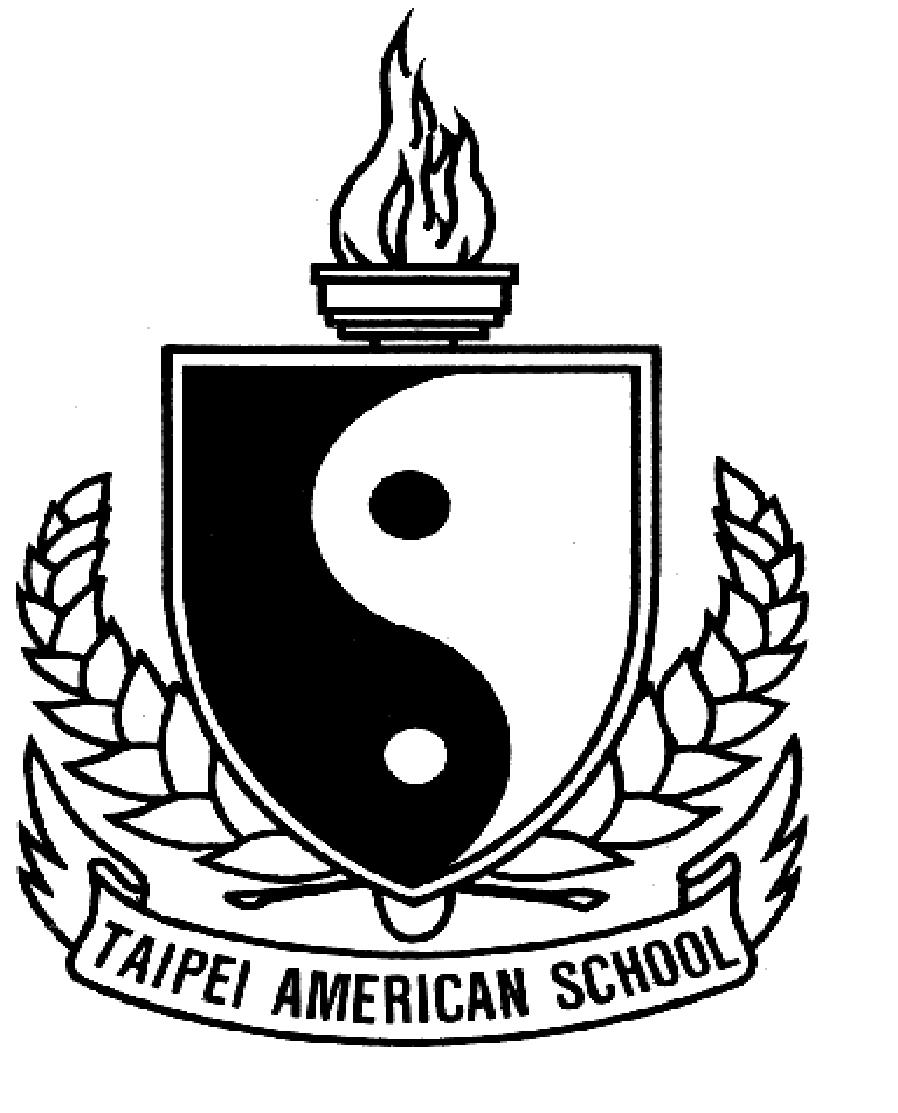 Taipei American School Business & Entrepreneurship 2020-2021Teacher: Mr. Chris CiambarellaEmail: ciambarellac@tas.edu.twClass Website: www.mrciambarellaclass.com2nd SEMESTER OVERVIEWThe 2nd Semester of this class will continue much the same as first semester. ½ of the class time is devoted to Entrepreneurship and ½ of the class time is devoted to Business. For the Business-side we will continue to use our college-level textbook which is an introduction to Business concepts with quizzes and tests. For the Entrepreneurship-side we will continue to read books, watch movies, and do independent research on successful entrepreneurs and start-ups. We will also start a “Book Club” where we will read some books about entrepreneurship together and some books in small groups. Finally, you will complete one group project and one individual project this semester. The group project will revolve around your group’s book club, and the individual project will revolve around you imagining yourself as an entrepreneur and starting your own start-up. CLASS MATERIALS:-We still use the same textbook:Business: A Changing World, 9th Edition.  O.C. Ferrell, Geoffrey Hirt, Linda Ferrell (McGraw-Hill, 2014)                                                       -You must have 1 copy of the textbook you check out and keep at home, and then we will have another copy you can use in the classroom.COURSE GENERAL SCHEDULEJanuary & February:Business-Side: Managing for Quality & CompetitivenessTextbook Chapters on ManagementCh 6 The Nature of Management	Ch 7 Organization, Teamwork, and CommunicationCh 8 Managing Service and Manufacturing OperationsTEST #1Entrepreneurship-Side: Group Project	Start small book club and group project	Present Group ProjectMarch-April:Business-Side: Marketing 	Textbook Chapters on MarketingCh 11 Customer-Driven Marketing	Ch 12 Dimensions of Marketing StrategyCh 13 Digital Marketing & Social NetworkingTEST #2Entrepreneurship-Side: Individual Project	Start and continue research on your own entrepreneurship idea	Start work on your Individual ProjectMay (if time)Business-Side: Financing (if time)Ch 14 Accounting and Financial Statements	Ch 15 Money and the Financial System	Maybe Test #3?Entrepreneurship Side:	Present your Individual Project to the ClassNOTE: There is no May Final Exam for this class		CLASSROOM EXPECTATIONSGradingQuizzes (20%)At the start of some class we will have an easy, short quiz to see if you did the assigned reading due that day. The homework reading should only take you about 15-20 minutes. While you take the quiz, you are allowed to use any notes you yourself took, but notes are not required. If you are present in class you MUST take the quiz; therefore, you are always responsible for the assigned readings on your own and posted in Canvas. No excuses! Homework & Class Participation (20%)	Sometimes you may have short and easy homework assignments to turn in. In addition, you will often be asked to fill out the Class Participation Grading Rubric to assess your class participation during each week. Tests (30%)You will have 2 or 3 Tests this semester. Each test is worth 10-15% of the semester grade. The tests follow the Units of this course:	Test #1 is based on Management	Test #2 is based on Marketing	Test #3 is based on FinancingSo we will have the tests after we finish each part.Projects (30%)	You will complete 1 Group Project for 15% and also 1 Individual Project for 15%CLASS POLICIESRemember that if you are present in class you MUST always take the easy quiz at the start of every class based on the homework readings posted in Canvas.If you are present in class you are responsible for any homework or group work due that day. All late work has a -1 letter grade each day late. Remember part of your grade is class participation. If you do not pay attention in class and are off task (surfing the internet, etc.) then you cannot get a good grade in this class. Also if you want an A+ then you must actively participate in class.